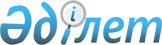 О внесении изменения в решение акима Ерейментауского района от 10 апреля 2014 года № 2 "Об образовании избирательных участков"
					
			Утративший силу
			
			
		
					Решение акима Ерейментауского района Акмолинской области от 19 ноября 2014 года № 28. Зарегистрировано Департаментом юстиции Акмолинской области 25 декабря 2014 года 4533. Утратило силу решением акима Ерейментауского района Акмолинской области от 29 ноября 2018 года № 10
      Сноска. Утратило силу решением акима Ерейментауского района Акмолинской области от 29.11.2018 № 10 (вводится в действие со дня официального опубликования).

      Примечание РЦПИ.

      В тексте документа сохранена пунктуация и орфография оригинала.
      В соответствии c пунктом 1 статьи 23 Конституционного закона Республики Казахстан от 28 сентября 1995 года "О выборах в Республике Казахстан", пунктом 2 статьи 33 Закона Республики Казахстан от 23 января 2001 года "О местном государственном управлении и самоуправлении в Республике Казахстан", аким Ерейментауского района РЕШИЛ:
      1. Внести в решение акима Ерейментауского района от 10 апреля 2014 года № 2 "Об образовании избирательных участков" (зарегистрировано в Реестре государственной регистрации нормативных правовых актов № 4168, опубликовано в газете "Ерейментау", "Ереймен" 24 мая 2014 года) следующее изменение:
      В приложении к решению на русском языке слова "ауыл Аксуат" заменить на слова "село Аксуат".
      2. Настоящее решение вступает в силу со дня государственной регистрации в Департаменте юстиции Акмолинской области и вводится в действие со дня официального опубликования.
      "СОГЛАСОВАНО"
					© 2012. РГП на ПХВ «Институт законодательства и правовой информации Республики Казахстан» Министерства юстиции Республики Казахстан
				
      Аким Ерейментауского
района

Е.Нугманов

      Председатель Ерейментауской
районной территориальной
избирательной комиссии

М.Адрешев
